Нормы пожарной безопасности НПБ 105-03
"Определение категорий помещений, зданий и наружных установок
по взрывопожарной и пожарной опасности"
(утв. приказом МЧС РФ от 18 июня 2003 г. N 314)Determination of categories of rooms, buildings and externalon explosion and fire hazardПо заключению Минюста РФ от 26 июня 2003 г. N 07/6463-ЮД настоящие нормы не нуждаются в государственной регистрацииВзамен НПБ 105-95, НПБ 107-97Дата введения 01.08.2003 г. 1. Общие положения                                         (п.п.  1-3)   2. Категории помещений  по  взрывопожарной  и  пожарной    (п.п.  4-5)      опасности                                                             3. Методы расчета  критериев  взрывопожарной  опасности    (п.п.  6-27)     помещений                                                             4. Категории  зданий  по  взрывопожарной   и   пожарной    (п.п. 28-32)     опасности                                                             5. Категории наружных установок по пожарной опасности      (п.п. 33-35)  6. Методы расчета значений критериев пожарной опасности    (п.п. 36-58)     наружных установок                                                       Методы расчета значений критериев пожарной опасности    (п.п. 36-48)     для горючих газов и паров                                                Метод расчета значений критериев пожарной  опасности    (п.п. 49-55)     для горючих пылей                                                        Метод расчета интенсивности теплового излучения         (п.п. 56-58)  7. Метод оценки индивидуального риска                      (п.п. 59-64)  Приложение (рекомендуемое). Расчетное определение значения коэффициента             Z   участия    горючих    газов    и     паров    ненагретых             легковоспламеняющихся жидкостей во взрыве                    Настоящие нормы устанавливают методику определения категорий помещений и зданий (или частей зданий между противопожарными стенами - пожарных отсеков)* производственного и складского назначения по взрывопожарной и пожарной опасности в зависимости от количества и пожаровзрывоопасных свойств находящихся (обращающихся) в них веществ и материалов с учетом особенностей технологических процессов размещенных в них производств, а также методику определения категорий наружных установок производственного и складского назначения** по пожарной опасности.Методика определения категорий помещений и зданий по взрывопожарной и пожарной опасности должна использоваться в проектно-сметной и эксплуатационной документации на здания, помещения и наружные установки.Категории помещений и зданий предприятий и учреждений определяются на стадии проектирования зданий и сооружений в соответствии с настоящими нормами и ведомственными нормами технологического проектирования, утвержденными в установленном порядке.Требования норм к наружным установкам должны учитываться в проектах на строительство, расширение, реконструкцию и техническое перевооружение, при изменениях технологических процессов и при эксплуатации наружных установок. Наряду с настоящими нормами следует также руководствоваться положениями ведомственных норм технологического проектирования, касающихся категорирования наружных установок, утвержденных в установленном порядке.В области оценки взрывоопасности настоящие нормы выделяют категории взрывопожароопасных помещений и зданий, более детальная классификация которых по взрывоопасности и необходимые защитные мероприятия должны регламентироваться самостоятельными нормативными документами.Категории помещений и зданий, определенные в соответствии с настоящими нормами, следует применять для установления нормативных требований по обеспечению взрывопожарной и пожарной безопасности указанных помещений и зданий в отношении планировки и застройки, этажности, площадей, размещения помещений, конструктивных решений, инженерного оборудования.Настоящие нормы не распространяются:на помещения и здания для производства и хранения взрывчатых веществ (далее - ВВ), средств инициирования ВВ, здания и сооружения, проектируемые по специальным нормам и правилам, утвержденным в установленном порядке;на наружные установки для производства и хранения ВВ, средств инициирования ВВ, наружные установки, проектируемые по специальным нормам и правилам, утвержденным в установленном порядке, а также на оценку уровня взрывоопасности наружных установок.Термины и их определения приняты в соответствии с нормативными документами по пожарной безопасности.Под термином "Наружная установка" в настоящих нормах понимается комплекс аппаратов и технологического оборудования, расположенных вне зданий, с несущими и обслуживающими конструкциями.1. Общие положения1. По взрывопожарной и пожарной опасности помещения подразделяются на категории А, Б, В1 - В4, Г и Д, а здания - на категории А, Б, В, Г и Д.По пожарной опасности наружные установки подразделяются на категории А_н, Б_н, В_н, Г_н и Д_н.2. Категории взрывопожарной и пожарной опасности помещений и зданий определяются для наиболее неблагоприятного в отношении пожара или взрыва периода, исходя из вида находящихся в аппаратах и помещениях горючих веществ и материалов, их количества и пожароопасных свойств, особенностей технологических процессов.Категории пожарной опасности наружных установок определяются, исходя из вида находящихся в наружных установках горючих веществ и материалов, их количества и пожароопасных свойств, особенностей технологических процессов.3. Определение пожароопасных свойств веществ и материалов производится на основании результатов испытаний или расчетов по стандартным методикам с учетом параметров состояния (давления, температуры и т.д.).Допускается использование справочных данных, опубликованных головными научно-исследовательскими организациями в области пожарной безопасности или выданных Государственной службой стандартных справочных данных.Допускается использование показателей пожарной опасности для смесей веществ и материалов по наиболее опасному компоненту.2. Категории помещений по взрывопожарной и пожарной опасности4. Категории помещений по взрывопожарной и пожарной опасности принимаются в соответствии с табл.1.5. Определение категорий помещений следует осуществлять путем последовательной проверки принадлежности помещения к категориям, приведенным в табл.1, от высшей (А) к низшей (Д).Таблица 1┌──────────────────┬────────────────────────────────────────────────────┐│    Категория     │  Характеристика веществ и материалов, находящихся  ││    помещения     │             (обращающихся) в помещении             │├──────────────────┼────────────────────────────────────────────────────┤│        А         │Горючие  газы,  легковоспламеняющиеся     жидкости с││взрывопожароопас- │температурой  вспышки  не   более   28°С   в   таком││       ная        │количестве,  что  могут  образовывать  взрывоопасные││                  │парогазовоздушные смеси, при  воспламенении  которых││                  │развивается расчетное избыточное давление  взрыва  в││                  │помещении, превышающее 5 кПа.                       ││                  │Вещества и материалы, способные взрываться и  гореть││                  │при взаимодействии с водой, кислородом  воздуха  или││                  │друг с другом  в  таком  количестве,  что  расчетное││                  │избыточное давление взрыва в помещении  превышает  5││                  │кПа                                                 │├──────────────────┼────────────────────────────────────────────────────┤│        Б         │Горючие  пыли  или  волокна,   легковоспламеняющиеся││взрывопожароопас- │жидкости с температурой вспышки более 28°С,  горючие││       ная        │жидкости в таком количестве, что могут  образовывать││                  │взрывоопасные пылевоздушные или паровоздушные смеси,││                  │при  воспламенении  которых  развивается   расчетное││                  │избыточное давление взрыва в помещении,  превышающее││                  │5 кПа                                               │├──────────────────┼────────────────────────────────────────────────────┤│     В1 - В4      │Горючие и трудногорючие жидкости, твердые горючие  и││  пожароопасные   │трудногорючие вещества и материалы (в том числе пыли││                  │и волокна),  вещества  и  материалы,   способные при││                  │взаимодействии с водой, кислородом воздуха или  друг││                  │с другом только гореть, при условии, что  помещения,││                  │в которых они имеются в наличии или  обращаются,  не││                  │относятся к категориям А или Б                      │├──────────────────┼────────────────────────────────────────────────────┤│        Г         │Негорючие   вещества   и   материалы   в    горячем,││                  │раскаленном  или  расплавленном  состоянии,  процесс││                  │обработки    которых    сопровождается    выделением││                  │лучистого  тепла,  искр  и  пламени;  горючие  газы,││                  │жидкости и твердые вещества, которые  сжигаются  или││                  │утилизируются в качестве топлива                    │├──────────────────┼────────────────────────────────────────────────────┤│        Д         │Негорючие вещества и материалы в холодном состоянии │└──────────────────┴────────────────────────────────────────────────────┘Примечание:Разделение помещений на категории В1 - В4 регламентируется положениями, изложенными в табл.4.3. Методы расчета критериев взрывопожарной опасности помещений Выбор и обоснование расчетного варианта                                  Расчет  избыточного  давления   взрыва   для   горючих   газов,   паров  легковоспламеняющихся и горючих жидкостей                                Расчет избыточного давления взрыва для горючих пылей                     Определение категорий В1 - В4 помещений                                  Определение избыточного  давления  взрыва  для  веществ  и  материалов,  способных взрываться и гореть при взаимодействии  с  водой,  кислородом  воздуха или друг с другом                                                Определение  избыточного  давления  взрыва  для  взрывоопасных  смесей,  содержащих горючие газы (пары) и пыли                                   Выбор и обоснование расчетного варианта6. При расчете значений критериев взрывопожарной опасности в качестве расчетного следует выбирать наиболее неблагоприятный вариант аварии или период нормальной работы аппаратов, при котором во взрыве участвует наибольшее количество веществ или материалов, наиболее опасных в отношении последствий взрыва.В случае если использование расчетных методов не представляется возможным, допускается определение значений критериев взрывопожарной опасности на основании результатов соответствующих научно-исследовательских работ, согласованных и утвержденных в установленном порядке.7. Количество поступивших в помещение веществ, которые могут образовать взрывоопасные газовоздушные или паровоздушные смеси, определяется исходя из следующих предпосылок:а) происходит расчетная авария одного из аппаратов согласно п.6;б) все содержимое аппарата поступает в помещение;в) происходит одновременно утечка веществ из трубопроводов, питающих аппарат, по прямому и обратному потокам в течение времени, необходимого для отключения трубопроводов.Расчетное время отключения трубопроводов определяется в каждом конкретном случае исходя из реальной обстановки и должно быть минимальным с учетом паспортных данных на запорные устройства, характера технологического процесса и вида расчетной аварии.Расчетное время отключения трубопроводов следует принимать равным:времени срабатывания системы автоматики отключения трубопроводов согласно паспортным данным установки, если вероятность отказа системы автоматики не превышает 0,000001 в год или обеспечено резервирование ее элементов;120 с, если вероятность отказа системы автоматики превышает 0,000001 в год и не обеспечено резервирование ее элементов;300 с при ручном отключении.Не допускается использование технических средств для отключения трубопроводов, для которых время отключения превышает приведенные выше значения.Под "временем срабатывания" и "временем отключения" следует понимать промежуток времени от начала возможного поступления горючего вещества из трубопровода (перфорация, разрыв, изменение номинального давления и т.п.) до полного прекращения поступления газа или жидкости в помещение. Быстродействующие клапаны-отсекатели должны автоматически перекрывать подачу газа или жидкости при нарушении электроснабжения.В исключительных случаях в установленном порядке допускается превышение приведенных выше значений времени отключения трубопроводов специальным решением соответствующих федеральных министерств и других федеральных органов исполнительной власти по согласованию с Госгортехнадзором России на подконтрольных ему производствах и предприятиях и МЧС России;г) происходит испарение с поверхности разлившейся жидкости; площадь испарения при разливе на пол определяется (при отсутствии справочных данных) исходя из расчета, что 1 л смесей и растворов, содержащих 70% и менее (по массе) растворителей, разливается на площади 0,5 м2, а остальных жидкостей - на 1 м2 пола помещения;д) происходит также испарение жидкости из емкостей, эксплуатируемых с открытым зеркалом жидкости, и со свежеокрашенных поверхностей;е) длительность испарения жидкости принимается равной времени ее полного испарения, но не более 3600 с.8. Количество пыли, которое может образовать взрывоопасную смесь, определяется из следующих предпосылок:а) расчетной аварии предшествовало пыленакопление в производственном помещении, происходящее в условиях нормального режима работы (например, вследствие пылевыделения из негерметичного производственного оборудования);б) в момент расчетной аварии произошла плановая (ремонтные работы) или внезапная разгерметизация одного из технологических аппаратов, за которой последовал аварийный выброс в помещение всей находившейся в аппарате пыли.9. Свободный объем помещения определяется как разность между объемом помещения и объемом, занимаемым технологическим оборудованием. Если свободный объем помещения определить невозможно, то его допускается принимать условно равным 80% геометрического объема помещения.Расчет избыточного давления взрыва для горючих газов, паров
легковоспламеняющихся и горючих жидкостей10. Избыточное давление взрыва Дельта Р для индивидуальных горючих веществ, состоящих из атомов С, Н, О, N, Cl, Вг, I, F, определяется по формуле                           mZ      100  1     Дельта P = (P  - P ) ──────── ─── ───,                         (1)                 max   0  V  ро    С    К                           св  г,п  ст   нгде Р_max - максимальное давление взрыва стехиометрической газовоздушной или паровоздушной смеси в замкнутом объеме, определяемое экспериментально или по справочным данным в соответствии с требованиями п.3. При отсутствии данных допускается принимать Р_max равным 900 кПа; P_0 - начальное давление, кПа (допускается принимать равным 101 кПа); m - масса горючего газа (ГГ) или паров легковоспламеняющихся (ЛВЖ) и горючих жидкостей (ГЖ), вышедших в результате расчетной аварии в помещение, вычисляемая для ГГ по формуле (6), а для паров ЛВЖ и ГЖ по формуле (11), кг; Z - коэффициент участия горючего во взрыве, который может быть рассчитан на основе характера распределения газов и паров в объеме помещения согласно приложению. Допускается принимать значение Z по табл.2; V_св - свободный объем помещения, м3; ро_г,п - плотность газа или пара при расчетной температуре t_р, кг х м(-3), вычисляемая по формуле                    M     ро    = ────────────────,                                    (2)       г,п   V  (1+0,00367t )              0            ргде М - молярная масса, кг х кмоль(-1); V_0 - мольный объем, равный 22,413 м3 х кмоль(-1); t_p - расчетная температура,°С. В качестве расчетной температуры следует принимать максимально возможную температуру воздуха в данном помещении в соответствующей климатической зоне или максимально возможную температуру воздуха по технологическому регламенту с учетом возможного повышения температуры в аварийной ситуации. Если такого значения расчетной температуры t_p по каким-либо причинам определить не удается, допускается принимать ее равной 61°С; С_ст - стехиометрическая концентрация ГГ или паров ЛВЖ и ГЖ, % (об.), вычисляемая по формуле               100     C   = ──────────────,                                           (3)      ст   1 + 4,84 бета               n  - n      n                Н    X      Огде бета = n + ──────── - ─── - стехиометрический  коэффициент  кислорода            C      4       2в реакции сгорания; n_С, n_Н, n_О, п_Х - число атомов С, Н,  О и галоидовв молекуле горючего; К_н  -  коэффициент,    учитывающий  негерметичностьпомещения и неадиабатичность процесса горения.  Допускается принимать К_нравным 3.Таблица 2┌────────────────────────────────────────────────────────┬──────────────┐│                 Вид горючего вещества                  │  Значение Z  │├────────────────────────────────────────────────────────┼──────────────┤│Водород                                                 │     1,0      │├────────────────────────────────────────────────────────┼──────────────┤│Горючие газы (кроме водорода)                           │     0,5      │├────────────────────────────────────────────────────────┼──────────────┤│Легковоспламеняющиеся и горючие  жидкости,  нагретые  до│     0,3      ││температуры вспышки и выше                              │              │├────────────────────────────────────────────────────────┼──────────────┤│Легковоспламеняющиеся и горючие жидкости, нагретые  ниже│     0,3      ││температуры вспышки, при наличии возможности образования│              ││аэрозоля                                                │              │├────────────────────────────────────────────────────────┼──────────────┤│Легковоспламеняющиеся и горючие жидкости, нагретые  ниже│      0       ││температуры   вспышки,   при   отсутствии    возможности│              ││образования аэрозоля                                    │              │└────────────────────────────────────────────────────────┴──────────────┘11. Расчет Дельта_Р для индивидуальных веществ, кроме упомянутых в п.10, а также для смесей может быть выполнен по формуле                 mH Р Z                   т 0         1     Дельта Р = ───────────── ────,                              (4)                 V  ро С Т     К                  св  в р 0     нгде Н_т - теплота сгорания, Дж х кг(-1); ро_в - плотность воздуха до взрыва при начальной температуре Т_0, кг х м(-3); С_р - теплоемкость воздуха, Дж х кг(-1) х К(-1) (допускается принимать равной 1,01 х 10(3) Дж х кг(-1) х К(-1)); Т_0 - начальная температура воздуха, К.12. В случае обращения в помещении горючих газов, легковоспламеняющихся или горючих жидкостей при определении значения массы m, входящей в формулы (1) и (4), допускается учитывать работу аварийной вентиляции, если она обеспечена резервными вентиляторами, автоматическим пуском при превышении предельно допустимой взрывобезопасной концентрации и электроснабжением по первой категории надежности (ПУЭ), при условии расположения устройств для удаления воздуха из помещения в непосредственной близости от места возможной аварии.При этом массу m горючих газов или паров легковоспламеняющихся или горючих жидкостей, нагретых до температуры вспышки и выше, поступивших в объем помещения, следует разделить на коэффициент К, определяемый по формуле     К = АТ + 1,                                                 (5)где А - кратность воздухообмена, создаваемого аварийной вентиляцией, с(-1); Т - продолжительность поступления горючих газов и паров легковоспламеняющихся и горючих жидкостей в объем помещения, с (принимается по п.7).13. Масса m, кг, поступившего в помещение при расчетной аварии газа определяется по формуле     m = (V + V  ) ро ,                                         (6)           a   т     rгде V_a - объем газа, вышедшего из аппарата, м3; V_т - объем газа, вышедшего из трубопроводов, м3.При этом     V  = 0,01 P V,                                              (7)      a         1где Р_1 - давление в аппарате, кПа; V - объем аппарата, м3;     V  = V   + V  ,                                              (8)      т    1т    2тгде V_1т - объем газа, вышедшего из трубопровода до его отключения, м3; V_2т - объем газа, вышедшего из трубопровода после его отключения, м3;     V  = qT,                                                       (9)      1тгде q - расход газа, определяемый в соответствии с технологическим регламентом в зависимости от давления в трубопроводе, его диаметра, температуры газовой среды и т.д., м3 х с(-1); Т - время, определяемое по п.7, с;                       2       2             2     V   = 0,01 пи Р (r  L  + r  L  + ... + r  L  ),                (10)      2т            2  1  1    2  2          n  nгде Р_2 - максимальное давление в трубопроводе по технологическому регламенту, кПа; r - внутренний радиус трубопроводов, м; L - длина трубопроводов от аварийного аппарата до задвижек, м.14. Масса паров жидкости m, поступивших в помещение при наличии нескольких источников испарения (поверхность разлитой жидкости, поверхность со свеженанесенным составом, открытые емкости и т.п.), определяется из выражения     m = m  + m    + m       ,                                   (11)          р    емк    св.окргде m_р - масса жидкости, испарившейся с поверхности разлива, кг; m_емк - масса жидкости, испарившейся с поверхностей открытых емкостей, кг; m_св.окр - масса жидкости, испарившейся с поверхностей, на которые нанесен применяемый состав, кг.При этом каждое из слагаемых в формуле (11) определяется по формуле     m = WF T,                                                      (12)           игде W - интенсивность испарения, кг х с(-1) х м(-2); F_и - площадь испарения, м2, определяемая в соответствии с п.7 в зависимости от массы жидкости m_п, вышедшей в помещение.Если аварийная ситуация связана с возможным поступлением жидкости в распыленном состоянии, то она должна быть учтена в формуле (11) введением дополнительного слагаемого, учитывающего общую массу поступившей жидкости от распыляющих устройств, исходя из продолжительности их работ.15. Масса m_п, кг, вышедшей в помещение жидкости определяется в соответствии с п.7.16. Интенсивность испарения W определяется по справочным и экспериментальным данным. Для ненагретых выше температуры окружающей среды ЛВЖ при отсутствии данных допускается рассчитывать W пo формуле           -6     W = 10   эта корень кв.(M) P ,                                 (13)                                 нгде эта - коэффициент, принимаемый по табл.3 в зависимости от скорости и температуры воздушного потока над поверхностью испарения; Р_н - давление насыщенного пара при расчетной температуре жидкости t_p, определяемое по справочным данным в соответствии с требованиями п.3, кПа.Таблица 3┌─────────────────┬─────────────────────────────────────────────────────┐│    Скорость     │  Значение коэффициента эта при температуре t, °C,   ││воздушного потока│                 воздуха в помещении                 ││  в помещении,   ├──────────┬──────────┬──────────┬─────────┬──────────┤│    м х с(-1)    │    10    │    15    │    20    │   30    │    35    │├─────────────────┼──────────┼──────────┼──────────┼─────────┼──────────┤│        0        │   1,0    │   1,0    │   1,0    │   1,0   │   1,0    ││                 │          │          │          │         │          ││       0,1       │   3,0    │   2,6    │   2,4    │   1,8   │   1,6    ││                 │          │          │          │         │          ││       0,2       │   4,6    │   3,8    │   3,5    │   2,4   │   2,3    ││                 │          │          │          │         │          ││       0,5       │   6,6    │   5,7    │   5,4    │   3,6   │   3,2    ││                 │          │          │          │         │          ││       1,0       │   10,0   │   8,7    │   7,7    │   5,6   │   4,6    │└─────────────────┴──────────┴──────────┴──────────┴─────────┴──────────┘Расчет избыточного давления взрыва для горючих пылей17. Расчет избыточного давления взрыва Дельта_Р, кПа, производится по формуле (4), где коэффициент Z участия взвешенной пыли во взрыве рассчитывается по формуле     Z = 0,5F,                                                   (14)где F - массовая доля частиц пыли размером менее критического, с превышением которого аэровзвесь становится взрывобезопасной, т.е. неспособной распространять пламя. В отсутствие возможности получения сведений для оценки величины Z допускается принимать Z = 0,5.18. Расчетная масса взвешенной в объеме помещения пыли m, кг, образовавшейся в результате аварийной ситуации, определяется по формуле     m = m   + m   ,                                             (15)          вз   авгде m_вз - расчетная масса взвихрившейся пыли, кг; m_ав - расчетная масса пыли, поступившей в помещение в результате аварийной ситуации, кг.19. Расчетная масса взвихрившейся пыли m_вз определяется по формуле     m   = K   m  ,                                              (16)      вз    вз  пгде К_вз - доля отложившейся в помещении пыли, способной перейти во взвешенное состояние в результате аварийной ситуации. При отсутствии экспериментальных сведений о величине К_вз допускается полагать К_вз = 0,9; m_п - масса отложившейся в помещении пыли к моменту аварии, кг.20. Расчетная масса пыли, поступившей в помещение в результате аварийной ситуации, m_ав, определяется по формуле     m   = (m   + qT) K  ,                                       (17)      aв     aп        пгде m_aп - масса горючей пыли, выбрасываемой в помещение из аппарата, кг; q - производительность, с которой продолжается поступление пылевидных веществ в аварийный аппарат по трубопроводам до момента их отключения, кг х c(-1); Т - время отключения, определяемое по п.7в), с; К_п - коэффициент пыления, представляющий отношение массы взвешенной в воздухе пыли ко всей массе пыли, поступившей из аппарата в помещение. При отсутствии экспериментальных сведений о величине К_п допускается полагать:для пылей с дисперсностью не менее 350 мкм - К_п = 0,5;для пылей с дисперсностью менее 350 мкм - К_п = 1,0.Величина m_aп принимается в соответствии с пп.6 и 8.21. Масса отложившейся в помещении пыли к моменту аварии определяется по формуле           K            г     m  = ──── (m  + m  ),                                        (18)      п    K     1    2            yгде К_г - доля горючей пыли в общей массе отложений пыли; m_1 - масса пыли, оседающей на труднодоступных для уборки поверхностях в помещении за период времени между генеральными уборками, кг; m_2 - масса пыли, оседающей на доступных для уборки поверхностях в помещении за период времени между текущими уборками, кг; К_у - коэффициент эффективности пылеуборки. Принимается при ручной пылеуборке:сухой - 0,6;влажной - 0,7.При механизированной вакуумной уборке:пол ровный - 0,9;пол с выбоинами (до 5% площади) - 0,7.Под труднодоступными для уборки площадями подразумевают такие поверхности в производственных помещениях, очистка которых осуществляется только при генеральных пылеуборках. Доступными для уборки местами являются поверхности, пыль с которых удаляется в процессе текущих пылеуборок (ежесменно, ежесуточно и т.п.).22. Масса пыли m_i (i = 1, 2), оседающей на различных поверхностях в помещении за межуборочный период, определяется по формуле     m  = M  (1 - альфа) бета  ,                    (i = 1; 2)     (19)      i    i                 i     где M = сумма M   - масса пыли, выделяющаяся в  объем  помещения  за          1    j    1jпериод времени между генеральными пылеуборками, кг; M_1j  -  масса  пыли,выделяемая   единицей   пылящего  оборудования  за  указанный период, кг;M = сумма M   - масса пыли, выделяющаяся  в  объем  помещения  за  период 2    j    2jвремени между текущими пылеуборками, кг; М_2j -  масса  пыли,  выделяемаяединицей пылящего оборудования за указанный  период,  кг;  альфа  -  долявыделяющейся  в  объем  помещения  пыли,  которая   удаляется   вытяжнымивентиляционными системами. При отсутствии  экспериментальных  сведений  овеличине альфа полагают альфа = 0; бета_1; бета_2 - доли  выделяющейся  вобъем помещения  пыли,  оседающей  соответственно  на  труднодоступных  идоступных для уборки поверхностях помещения (бета_1 + бета_2 = 1).При отсутствии сведений о величине коэффициентов бета_1 и бета_2 допускается полагать бета_1 = 1, бета_2 = 0.23. Величина M_i (i = 1; 2) может быть также определена экспериментально (или по аналогии с действующими образцами производств) в период максимальной загрузки оборудования по формуле     M  = сумма (G   x F  ) тау               (i = 1; 2)          (20)      i     j     ij    ij     iгде G_1j, G_2j - интенсивность пылеотложений соответственно на труднодоступных F_1j (м2) и доступных F_2j (м2) площадях, кг х м(-2)c(-1); тау_1, тау_2 - промежуток времени соответственно между генеральными и текущими пылеуборками, с.Определение категорий В1 - В4 помещений24. Определение пожароопасной категории помещения осуществляется путем сравнения максимального значения удельной временной пожарной нагрузки (далее по тексту - пожарная нагрузка) на любом из участков с величиной удельной пожарной нагрузки, приведенной в табл.4.Таблица 4┌───────────┬────────────────────┬──────────────────────────────────────┐│ Категория │ Удельная пожарная  │          Способ размещения           ││ помещения │   нагрузка g на    │                                      ││           │участке, МДж х м(-2)│                                      │├───────────┼────────────────────┼──────────────────────────────────────┤│    В1     │     Более 2200     │Не нормируется                        │├───────────┼────────────────────┼──────────────────────────────────────┤│    В2     │    1401 - 2200     │См. п.25                              │├───────────┼────────────────────┼──────────────────────────────────────┤│    В3     │     181 - 1400     │То же                                 │├───────────┼────────────────────┼──────────────────────────────────────┤│    В4     │      1 - 180       │На  любом   участке   пола   помещения││           │                    │площадью  10  м2.  Способ   размещения││           │                    │участков       пожарной       нагрузки││           │                    │определяется согласно п.25            │└───────────┴────────────────────┴──────────────────────────────────────┘25. При пожарной нагрузке, включающей в себя различные сочетания (смесь) горючих, трудногорючих жидкостей, твердых горючих и трудногорючих веществ и материалов в пределах пожароопасного участка, пожарная нагрузка Q, МДж, определяется по формуле           n       p     Q = сумма G  Q   ,                                        (21)         i = 1  i  нiгде G_i - количество i-го материала пожарной нагрузки, кг; Q(p)_нi - низшая теплота сгорания i-го материала пожарной нагрузки, МДж х кг(-1).Удельная пожарная нагрузка g, МДж х м(-2), определяется из соотношения          Q     g = ───,                                                   (22)          Sгде S - площадь размещения пожарной нагрузки, м2 (но не менее 10 м2).В помещениях категорий В1 - В4 допускается наличие нескольких участков с пожарной нагрузкой, не превышающей значений, приведенных в табл.4. В помещениях категории В4 расстояния между этими участками должны быть более предельных. В табл.5 приведены рекомендуемые значения предельных расстояний l_пр в зависимости от величины критической плотности падающих лучистых потоков q_кр, кВт х м(-2), для пожарной нагрузки, состоящей из твердых горючих и трудногорючих материалов. Значения l_пр, приведенные в табл.5, рекомендуются при условии, если Н > 11 м; если Н < 11 м, то предельное расстояние определяется как l = l_пр + (11 - Н), где l_пр - определяется из табл.5, Н - минимальное расстояние от поверхности пожарной нагрузки до нижнего пояса ферм перекрытия (покрытия), м.Таблица 5┌───────────────┬──────┬──────┬──────┬──────┬──────┬──────┬──────┬──────┐│  q_кр, кВт х  │  5   │  10  │  15  │  20  │  25  │  30  │  40  │  50  ││     м(-2)     │      │      │      │      │      │      │      │      │├───────────────┼──────┼──────┼──────┼──────┼──────┼──────┼──────┼──────┤│l_пр,м         │  12  │  8   │  6   │  5   │  4   │ 3,8  │ 3,2  │ 2,8  │└───────────────┴──────┴──────┴──────┴──────┴──────┴──────┴──────┴──────┘Значения q_кр для некоторых материалов пожарной нагрузки приведены в табл.6.Таблица 6┌────────────────────────────────────────────────────────┬──────────────┐│                        Материал                        │ q_кр, кВт х  ││                                                        │    м(-2)     │├────────────────────────────────────────────────────────┼──────────────┤│Древесина (сосна влажностью 12%)                        │     13,9     │├────────────────────────────────────────────────────────┼──────────────┤│Древесно-стружечные плиты (плотностью 417 кг х м(-3)    │     8,3      │├────────────────────────────────────────────────────────┼──────────────┤│Торф брикетный                                          │     13,2     │├────────────────────────────────────────────────────────┼──────────────┤│Торф кусковой                                           │     9,8      │├────────────────────────────────────────────────────────┼──────────────┤│Хлопок-волокно                                          │     7,5      │├────────────────────────────────────────────────────────┼──────────────┤│Слоистый пластик                                        │     15,4     │├────────────────────────────────────────────────────────┼──────────────┤│Стеклопластик                                           │     15,3     │├────────────────────────────────────────────────────────┼──────────────┤│Пергамин                                                │     17,4     │├────────────────────────────────────────────────────────┼──────────────┤│Резина                                                  │     14,8     │├────────────────────────────────────────────────────────┼──────────────┤│Уголь                                                   │     35,0     │├────────────────────────────────────────────────────────┼──────────────┤│Рулонная кровля                                         │     17,4     │├────────────────────────────────────────────────────────┼──────────────┤│Сено, солома (при минимальной влажности до 8%)          │     7,0      │└────────────────────────────────────────────────────────┴──────────────┘Если пожарная нагрузка состоит из различных материалов, то значение q_кp определяется по материалу с минимальным значением q_кр.Для материалов пожарной нагрузки с неизвестными значениями q_кр значения предельных расстояний принимаются l_пр >= 12 м.Для пожарной нагрузки, состоящей из ЛВЖ или ГЖ, рекомендуемое расстояние l_пр между соседними участками размещения (разлива) пожарной нагрузки рассчитывается по формулам     l  >= 15 м         при Н >= 11,                               (23)      пр     l  >= 26 - H       при Н < 11.                                (24)      прЕсли при определении категорий В2 или В3 количество пожарной нагрузки Q, определенное по формуле 21, отвечает неравенству                   2     Q >= 0,64 g  Н ,                тто помещение будет относиться к категориям В1 или В2 соответственно. Здесь g_т = 2200 МДж х м(-2) при 1401 МДж х м(-2) <= g <= 2200 МДж х м(-2) и g_т = 1400 МДж х м(-2) при 181 МДж х м(-2) <= g <= 1400 МДж х м(-2).Определение избыточного давления взрыва для веществ и материалов,
способных взрываться и гореть при взаимодействии с водой, кислородом
воздуха или друг с другом26. Расчетное избыточное давление взрыва Дельта Р для веществ и материалов, способных взрываться и гореть при взаимодействии с водой, кислородом воздуха или друг с другом, определяется по приведенной выше методике, полагая Z = 1 и принимая в качестве величины Н_т энергию, выделяющуюся при взаимодействии (с учетом сгорания продуктов взаимодействия до конечных соединений), или экспериментально в натурных испытаниях. В случае когда определить величину Дельта Р не представляется возможным, следует принимать ее превышающей 5 кПа.Определение избыточного давления взрыва для взрывоопасных смесей,
содержащих горючие газы (пары) и пыли27. Расчетное избыточное давление взрыва Дельта Р для гибридных взрывоопасных смесей, содержащих горючие газы (пары) и пыли, определяется по формуле     Дельта Р = Дельта Р  + Дельта Р ,                              (25)                        1           2где Дельта Р_1 - давление взрыва, вычисленное для горючего газа (пара) в соответствии с пп.10 и 11; Дельта Р_2 - давление взрыва, вычисленное для горючей пыли в соответствии с п.17.4. Категории зданий по взрывопожарной и пожарной опасности28. Здание относится к категории А, если в нем суммарная площадь помещений категории А превышает 5% площади всех помещений или 200 м2.Допускается не относить здание к категории А, если суммарная площадь помещений категории А в здании не превышает 25% суммарной площади всех размещенных в нем помещений (но не более 1000 м2) и эти помещения оборудуются установками автоматического пожаротушения.29. Здание относится к категории Б, если одновременно выполнены два условия:здание не относится к категории А;суммарная площадь помещений категорий А и Б превышает 5% суммарной площади всех помещений или 200 м2.Допускается не относить здание к категории Б, если суммарная площадь помещений категорий А и Б в здании не превышает 25% суммарной площади всех размещенных в нем помещений (но не более 1000 м2) и эти помещения оборудуются установками автоматического пожаротушения.30. Здание относится к категории В, если одновременно выполнены два условия:здание не относится к категориям А или Б;суммарная площадь помещений категорий А, Б и В превышает 5% (10%, если в здании отсутствуют помещения категорий А и Б) суммарной площади всех помещений.Допускается не относить здание к категории В, если суммарная площадь помещений категорий А, Б и В в здании не превышает 25% суммарной площади всех размещенных в нем помещений (но не более 3500 м2) и эти помещения оборудуются установками автоматического пожаротушения.31. Здание относится к категории Г, если одновременно выполнены два условия:здание не относится к категориям А, Б или В;суммарная площадь помещений категорий А, Б, В и Г превышает 5% суммарной площади всех помещений.Допускается не относить здание к категории Г, если суммарная площадь помещений категорий А, Б, В и Г в здании не превышает 25% суммарной площади всех размещенных в нем помещений (но не более 5000 м2) и помещения категорий А, Б, В оборудуются установками автоматического пожаротушения.32. Здание относится к категории Д, если оно не относится к категориям А, Б, В или Г.5. Категории наружных установок по пожарной опасности33. Категории наружных установок по пожарной опасности принимаются в соответствии с табл.7.34. Определение категорий наружных установок следует осуществлять путем последовательной проверки их принадлежности к категориям, приведенным в табл.7, от высшей (А_н) к низшей (Д_н).35. В случае, если из-за отсутствия данных представляется невозможным оценить величину индивидуального риска, допускается использование вместо нее следующих критериев.Таблица 7┌─────────────────┬─────────────────────────────────────────────────────┐│    Категория    │Критерии отнесения наружной установки к той или иной ││    наружной     │           категории по пожарной опасности           ││    установки    │                                                     │├─────────────────┼─────────────────────────────────────────────────────┤│       А_н       │Установка относится  к  категории  А_н,  если   в ней││                 │присутствуют       (хранятся,       перерабатываются,││                 │транспортируются) горючие газы; легковоспламеняющиеся││                 │жидкости  с  температурой  вспышки  не  более   28°С;││                 │вещества  и/или  материалы,  способные     гореть при││                 │взаимодействии с водой, кислородом воздуха и/или друг││                 │с другом; при условии, что  величина  индивидуального││                 │риска при  возможном  сгорании  указанных   веществ с││                 │образованием волн давления превышает 10(-6) в год  на││                 │расстоянии 30 м от наружной установки                │├─────────────────┼─────────────────────────────────────────────────────┤│       Б_н       │Установка относится  к  категории  Б_н,  если   в ней││                 │присутствуют       (хранятся,       перерабатываются,││                 │транспортируются)   горючие   пыли   и/или   волокна;││                 │легковоспламеняющиеся жидкости с температурой вспышки││                 │более  28°С;  горючие  жидкости;  при    условии, что││                 │величина индивидуального риска при возможном сгорании││                 │пыле- и/или паровоздушных смесей с образованием  волн││                 │давления превышает 10(-6) в год на расстоянии 30 м от││                 │наружной установки                                   │├─────────────────┼─────────────────────────────────────────────────────┤│       В_н       │Установка относится  к  категории  В_н,  если   в ней││                 │присутствуют       (хранятся,       перерабатываются,││                 │транспортируются)   горючие    и/или    трудногорючие││                 │жидкости;   твердые   горючие   и/или   трудногорючие││                 │вещества и/или материалы  (в  том  числе  пыли  и/или││                 │волокна); вещества  и/или  материалы,  способные  при││                 │взаимодействии с водой, кислородом воздуха и/или друг││                 │с другом гореть; не реализуются критерии, позволяющие││                 │отнести установку  к  категориям  А_н  или   Б_н; при││                 │условии,  что  величина  индивидуального    риска при││                 │возможном сгорании указанных веществ и/или материалов││                 │превышает 10(-6) в год на расстоянии 30 м от наружной││                 │установки                                            │├─────────────────┼─────────────────────────────────────────────────────┤│       Г_н       │Установка относится  к  категории  Г_н,  если   в ней││                 │присутствуют       (хранятся,       перерабатываются,││                 │транспортируются) негорючие вещества и/или  материалы││                 │в горячем, раскаленном и/или расплавленном состоянии,││                 │процесс обработки которых  сопровождается  выделением││                 │лучистого тепла, искр и/или пламени, а также  горючие││                 │газы,  жидкости  и/или  твердые   вещества,   которые││                 │сжигаются или утилизируются в качестве топлива       │├─────────────────┼─────────────────────────────────────────────────────┤│       Д_н       │Установка относится  к  категории  Д_н,  если   в ней││                 │присутствуют       (хранятся,       перерабатываются,││                 │транспортируются) в основном негорючие вещества и/или││                 │материалы в холодном  состоянии  и  по  перечисленным││                 │выше критериям она не  относится  к  категориям  А_н,││                 │Б_н, В_н, Г_н                                        │└─────────────────┴─────────────────────────────────────────────────────┘Для категорий А_н и Б_н:горизонтальный размер зоны, ограничивающей газопаровоздушные смеси с концентрацией горючего выше нижнего концентрационного предела распространения пламени (НКПР), превышает 30 м (данный критерий применяется только для горючих газов и паров) и/или расчетное избыточное давление при сгорании газо-, паро- или пылевоздушной смеси на расстоянии 30 м от наружной установки превышает 5 кПа.Для категории В_н:интенсивность теплового излучения от очага пожара веществ и/или материалов, указанных для категории В_н, на расстоянии 30 м от наружной установки превышает 4 кВт х м2.6. Методы расчета значений критериев пожарной опасности
наружных установокМетоды расчета значений критериев пожарной опасности
для горючих газов и паров Выбор и обоснование расчетного варианта                                  Расчет   горизонтальных   размеров   зон,   ограничивающих   газо-    и  паровоздушные смеси с концентрацией горючего выше НКПР,  при  аварийном  поступлении горючих  газов  и  паров  ненагретых  легковоспламеняющихся  жидкостей в открытое пространство                                        Расчет избыточного давления и  импульса  волны  давления  при  сгорании  смесей горючих газов и паров с воздухом в открытом пространстве         Выбор и обоснование расчетного варианта36. Выбор расчетного варианта следует осуществлять с учетом годовой частоты реализации и последствий тех или иных аварийных ситуации. В качестве расчетного для вычисления критериев пожарной опасности для горючих газов и паров следует принимать вариант аварии, для которого произведение годовой частоты реализации этого варианта Q_w и расчетного избыточного давления Дельта Р при сгорании газопаровоздушных смесей в случае реализации указанного варианта максимально, то есть:     G = Q  x Дельта Р = max.                                        (26)          wРасчет величины G производится следующим образом:а) рассматриваются различные варианты аварии и определяются из статистических данных или на основе годовой частоты аварий со сгоранием газопаровоздушных смесей Q_wi для этих вариантов;б) для каждого из рассматриваемых вариантов определяются по изложенной ниже методике значения расчетного избыточного давления Дельта Р_i;в) вычисляются величины G_i = Q_wi x Дельта_Рi для каждого из рассматриваемых вариантов аварии, среди которых выбирается вариант с наибольшим значением G_i;г) в качестве расчетного для определения критериев пожарной опасности принимается вариант, в котором величина G_i максимальна. При этом количество горючих газов и паров, вышедших в атмосферу, рассчитывается, исходя из рассматриваемого сценария аварии с учетом пунктов 38 - 43.37. При невозможности реализации описанного выше метода в качестве расчетного следует выбирать наиболее неблагоприятный вариант аварии или период нормальной работы аппаратов, при котором в образовании горючих газопаровоздушных смесей участвует наибольшее количество газов и паров, наиболее опасных в отношении последствий сгорания этих смесей. В этом случае количество газов и паров, вышедших в атмосферу, рассчитывается в соответствии с пунктами 38 - 43.38. Количество поступивших веществ, которые могут образовывать горючие газовоздушные или паровоздушные смеси, определяется, исходя из следующих предпосылок:а) происходит расчетная авария одного из аппаратов согласно п.36 или п.37 (в зависимости от того, какой из подходов к определению расчетного варианта аварии принят за основу);б) все содержимое аппарата поступает в окружающее пространство;в) происходит одновременно утечка веществ из трубопроводов, питающих аппарат по прямому и обратному потоку в течение времени, необходимого для отключения трубопроводов.Расчетное время отключения трубопроводов определяется в каждом конкретном случае, исходя из реальной обстановки, и должно быть минимальным с учетом паспортных данных на запорные устройства, характера технологического процесса и вида расчетной аварии.Расчетное время отключения трубопроводов следует принимать равным:времени срабатывания систем автоматики отключения трубопроводов согласно паспортным данным установки, если вероятность отказа системы автоматики не превышает 0,000001 в год или обеспечено резервирование ее элементов (но не более 120 с);120 с, если вероятность отказа системы автоматики превышает 0,000001 в год и не обеспечено резервирование ее элементов;300 с при ручном отключении.Не допускается использование технических средств для отключения трубопроводов, для которых время отключения превышает приведенные выше значения.Под "временем срабатывания" и "временем отключения" следует понимать промежуток времени от начала возможного поступления горючего вещества из трубопровода (перфорация, разрыв, изменение номинального давления и т.п.) до полного прекращения поступления газа или жидкости в окружающее пространство. Быстродействующие клапаны-отсекатели должны автоматически перекрывать подачу газа или жидкости при нарушении электроснабжения.В исключительных случаях в установленном порядке допускается превышение приведенных выше значений времени отключения трубопроводов специальным решением соответствующих министерств или ведомств по согласованию с Госгортехнадзором России на подконтрольных ему производствах и предприятиях и МЧС России;г) происходит испарение с поверхности разлившейся жидкости; площадь испарения при разливе на горизонтальную поверхность определяется (при отсутствии справочных или иных экспериментальных данных), исходя из расчета, что 1 л смесей и растворов, содержащих 70% и менее (по массе) растворителей, разливается на площади 0,10 м2, а остальных жидкостей - на 0,15 м2;д) происходит также испарение жидкостей из емкостей, эксплуатируемых с открытым зеркалом жидкости, и со свежеокрашенных поверхностей;е) длительность испарения жидкости принимается равной времени ее полного испарения, но не более 3600 с.39. Масса газа m, кг, поступившего в окружающее пространство при расчетной аварии, определяется по формуле     m = (V  + V  ) x ро  ,                                          (27)           a    т       ггде V_а - объем газа, вышедшего из аппарата, м3; V_т - объем газа вышедшего из трубопровода, м3; ро_г - плотность газа, кг х м(-3).При этом     V  = 0,01 x Р  x V,                                             (28)      a           1где P_1 - давление в аппарате, кПа; V - объем аппарата, м3;     V  = V   + V   ,                                                (29)      т    1т    2тгде V_1т - объем газа, вышедшего из трубопровода до его отключения, м3; V_2т - объем газа, вышедшего из трубопровода после его отключения, м3;     V  = q x T,                                                     (30)      1тгде q - расход газа, определяемый в соответствии с технологическим регламентом в зависимости от давления в трубопроводе, его диаметра, температуры газовой среды и т.д., м3 х с(-1); Т - время, определяемое по п.38, с;                        2    2       2             2     V   = 0,01 x пи х Р х (r  L  + r  L  + ... + r  L  ),          (31)      2т                     1  1    2  2          n  nгде Р_2 - максимальное давление в трубопроводе по технологическому регламенту, кПа; r - внутренний радиус трубопроводов, м; L - длина трубопроводов от аварийного аппарата до задвижек, м.40. Масса паров жидкости m, кг, поступивших в окружающее пространство при наличии нескольких источников испарения (поверхность разлитой жидкости, поверхность со свеженанесенным составом, открытые емкости и т.п.), определяется из выражения     m = m  + m   + m       + m   ,                                 (32)          p    емк   св.окр    пергде m_р - масса жидкости, испарившейся с поверхности разлива, кг; m_емк - масса жидкости, испарившейся с поверхностей открытых емкостей, кг; m_св.окр - масса жидкости, испарившейся с поверхностей, на которые нанесен применяемый состав, кг; m_пер - масса жидкости, испарившейся в окружающее пространство в случае ее перегрева, кг.При этом каждое из слагаемых (m_р, m_емк, m_св.окр) в формуле (32) определяют из выражения     m = W x F  x T,                                                 (33)              игде W - интенсивность испарения, кг х с(-1) х м(-2); F_и - площадь испарения, м2, определяемая в соответствии с п.38 в зависимости от массы жидкости m_п, вышедшей в окружающее пространство; Т - продолжительность поступления паров легковоспламеняющихся и горючих жидкостей в окружающее пространство согласно п.38, с.Величину m_пер определяют по формуле (при Т_а > Т_кип)                        2С (Т  - Т   )                          р  а    кип     m    = min{0,8m ; ──────────────── m },                        (34)      пер           п        L           п                              испгде m_п - масса вышедшей перегретой жидкости, кг; С_р - удельная теплоемкость жидкости при температуре перегрева жидкости Т_а, Дж х кг(-1) К(-1); Т_а - температура перегретой жидкости в соответствии с технологическим регламентом в технологическом аппарате или оборудовании, К; T_кип - нормальная температура кипения жидкости, К; L_исп - удельная теплота испарения жидкости при температуре перегрева жидкости Т_а, Дж х кг(-1).Если аварийная ситуация связана с возможным поступлением жидкости в распыленном состоянии, то она должна быть учтена в формуле (32) введением дополнительного слагаемого, учитывающего общую массу поступившей жидкости от распыляющих устройств, исходя из продолжительности их работы.41. Масса m_п вышедшей жидкости, кг, определяется в соответствии с п.38.42. Интенсивность испарения W определяется по справочным и экспериментальным данным. Для ненагретых ЛВЖ при отсутствии данных допускается рассчитывать W по формуле           -6     W = 10   кв.корень (M) x P ,                                   (35)                               нгде М - молярная масса, г х моль(-1); Р_н - давление насыщенного пара при расчетной температуре жидкости, определяемое по справочным данным в соответствии с требованиями п.3, кПа.43. Для сжиженных углеводородных газов (СУГ) при отсутствии данных допускается рассчитывать удельную массу испарившегося СУГ m_суг из пролива, кг х м(-2), по формуле             M                                             t     m   = ───── x (Т  - Т ) x (2 x лямбда  x кв.корень(───────) +      суг  L         0    ж               тв             пи х a            исп   5,1 x кв.корень(Re) x лямбда  x t                               в+ ──────────────────────────────────)),                             (36)               dгде М - молярная масса СУГ, кг х моль(-1); L_исп - мольная теплота испарения СУГ при начальной температуре СУГ Т_ж, Дж х моль(-1); T_0 - начальная температура материала, на поверхность которого разливается СУГ, К; T_ж - начальная температура СУГ, К; ламбда_тв - коэффициент теплопроводности материала, на поверхность которого разливается СУГ, Вт х м(-1) х K(-1);                                  ламбда                                        тв                             а = ──────────── - коэффициент                                  C   х ро                                   тв     твтемпературопроводности материала, на поверхность которого разливается СУГ, м2 х с(-1); С_тв - теплоемкость материала, на поверхность которого разливается СУГ, Дж х кг(-1) х К(-1); ро_тв - плотность материала, на поверхность которого разливается СУГ, кг х м(-3); t - текущее время, с, принимаемое равным времени полного испарения СУГ, но не более 3600 с;         Ud                                                         -1   Re = ──── число Рейнольдса; U - скорость воздушного потока, м x с  ;        ню          в                4Fd = кв.корень (────) - характерный размер пролива СУГ, м; ню_в -                пикинематическая вязкость воздуха, м2 х с(-1); ламбда_в - коэффициент теплопроводности воздуха, Вт х м(-1) х К(-1).Формула 36 справедлива для СУГ с температурой Т_ж <= Т_кип. При температуре СУГ Т_ж > Т_кип дополнительно рассчитывается масса перегретых СУГ m_пер по формуле 34.Расчет горизонтальных размеров зон, ограничивающих
газо- и паровоздушные смеси с концентрацией горючего выше НКПР,
при аварийном поступлении горючих газов и паров ненагретых
легковоспламеняющихся жидкостей в открытое пространство44. Горизонтальные размеры зоны, м, ограничивающие область концентраций, превышающих нижний концентрационный предел распространения пламени (С_нкпр), вычисляют по формулам:для горючих газов (ГГ):                          m                           г       0,333     R    = 14,5632 x (────────────)    ,                         (37)      нкпр             ро  x C                         г    нкпрдля паров ненагретых легковоспламеняющихся жидкостей (ЛВЖ):                                    Р                  m                                     н     0,813        н     0,333   R    = 3,1501 x кв.корень (К) x (──────)     x (──────────)     ,(38)      нкпр                          С               ро  x Р                                     нкпр             п    п                        М     ро    = ───────────────────────,       г,п   V  x (1 + 0,00367 x t )              0                   pгде m_г - масса поступивших в открытое пространство ГГ при аварийной ситуации, кг; ро_г - плотность ГГ при расчетной температуре и атмосферном давлении, кг х м(-3); m_п - масса паров ЛВЖ, поступивших в открытое пространство за время полного испарения, но не более 3600 с, кг; ро_п - плотность паров ЛВЖ при расчетной температуре и атмосферном давлении, кг х м(-3); Р_н - давление насыщенных паров ЛВЖ при расчетной температуре, кПа; К - коэффициент, принимаемый равным К = T/3600 для ЛВЖ; Т - продолжительность поступления паров ЛВЖ в открытое пространство, с; С_нкпр - нижний концентрационный предел распространения пламени ГГ или паров ЛВЖ, % (об.); М - молярная масса, кг х кмоль(-1); V_0 - мольный объем, равный 22,413 м3 х кмоль(-1); t_р - расчетная температура,°С.В качестве расчетной температуры следует принимать максимально возможную температуру воздуха в соответствующей климатической зоне или максимальную возможную температуру воздуха по технологическому регламенту с учетом возможного повышения температуры в аварийной ситуации. Если такого значения расчетной температуры t_р по каким-либо причинам определить не удается, допускается принимать ее равной 61°С.45. За начало отсчета горизонтального размера зоны принимают внешние габаритные размеры аппаратов, установок, трубопроводов и т.п. Во всех случаях значение R_нкпр должно быть не менее 0,3 м для ГГ и ЛВЖ.Расчет избыточного давления и импульса волны давления при сгорании
смесей горючих газов и паров с воздухом в открытом пространстве46. Исходя из рассматриваемого сценария аварии, определяется масса m, кг, горючих газов и (или) паров, вышедших в атмосферу из технологического аппарата в соответствии с пунктами 38 - 43.47. Величину избыточного давления Дельта Р, кПа, развиваемого при сгорании газопаровоздушных смесей, определяют по формуле                          0,33         0,66    2         3     Дельта Р = Р  x (0,8m      /r + 3m      /r + 5m   /r ),         (39)                 0        пр           пр           пргде Р_0 - атмосферное давление, кПа (допускается принимать равным 101 кПа); r - расстояние от геометрического центра газопаровоздушного облака, м; m_пр - приведенная масса газа или пара, кг, вычисляется по формуле     m  = (Q   / Q ) x m x Z,                                        (40)      пр    сг    0где Q_cг - удельная теплота сгорания газа или пара, Дж х кг(-1); Z - коэффициент участия горючих газов и паров в горении, который допускается принимать равным 0,1; Q_0 - константа, равная 4,52 х 10(6) Дж х кг(-1); m - масса горючих газов и (или) паров, поступивших в результате аварии в окружающее пространство, кг.48. Величину импульса волны давления i, Па х с, вычисляют по формуле                0,66     i = 123 x m    /r.                                              (41)                прМетод расчета значений критериев пожарной опасности для горючих пылей49. В качестве расчетного варианта аварии для определения критериев пожарной опасности для горючих пылей следует выбирать наиболее неблагоприятный вариант аварии или период нормальной работы аппаратов, при котором в горении пылевоздушной смеси участвует наибольшее количество веществ или материалов, наиболее опасных в отношении последствий такого горения.50. Количество поступивших веществ, которые могут образовывать горючие пылевоздушные смеси, определяется, исходя из предпосылки о том, что в момент расчетной аварии произошла плановая (ремонтные работы) или внезапная разгерметизация одного из технологических аппаратов, за которой последовал аварийный выброс в окружающее пространство находившейся в аппарате пыли.51. Расчетная масса пыли, поступившей в окружающее пространство при расчетной аварии, определяется по формуле     M = M   + M   ,                                                 (42)          вз    авгде М - расчетная масса поступившей в окружающее пространство горючей пыли, кг, М_вз - расчетная масса взвихрившейся пыли, кг; М_ав - расчетная масса пыли, поступившей в результате аварийной ситуации, кг.52. Величина М_вз определяется по формуле     M  = К  х К  x М  ,                                             (43)      вз   г    вз   пгде К_г - доля горючей пыли в общей массе отложений пыли; К_вз - доля отложенной вблизи аппарата пыли, способной перейти во взвешенное состояние в результате аварийной ситуации. В отсутствие экспериментальных данных о величине К_вз допускается принимать К_вз = 0,9; М_п - масса отложившейся вблизи аппарата пыли к моменту аварии, кг.53. Величина М_ав определяется по формуле     М  = (М   + q x T) x K  ,                                       (44)      ав    ап             пгде М_ап - масса горючей пыли, выбрасываемой в окружающее пространство при разгерметизации технологического аппарата, кг; при отсутствии ограничивающих выброс пыли инженерных устройств следует полагать, что в момент расчетной аварии происходит аварийный выброс в окружающее пространство всей находившейся в аппарате пыли; q - производительность, с которой продолжается поступление пылевидных веществ в аварийный аппарат по трубопроводам до момента их отключения, кг х с(-1); Т - расчетное время отключения, с, определяемое в каждом конкретном случае, исходя из реальной обстановки. Следует принимать равным времени срабатывания системы автоматики, если вероятность ее отказа не превышает 0,000001 в год или обеспечено резервирование ее элементов (но не более 120 с); 120 с, если вероятность отказа системы автоматики превышает 0,000001 в год и не обеспечено резервирование ее элементов; 300 с при ручном отключении; К_п - коэффициент пыления, представляющий отношение массы взвешенной в воздухе пыли ко всей массе пыли, поступившей из аппарата. В отсутствие экспериментальных данных о величине К_п допускается принимать: 0,5 - для пылей с дисперсностью не менее 350 мкм; 1,0 - для пылей с дисперсностью менее 350 мкм.54. Избыточное давление Дельта Р для горючих пылей рассчитывается следующим образом:а) определяют приведенную массу горючей пыли m_пр, кг, по формуле     m   = М х Z х H / Н  ,                                         (45)      пр            т   тогде М - масса горючей пыли, поступившей в результате аварии в окружающее пространство, кг; Z - коэффициент участия пыли в горении, значение которого допускается принимать равным 0,1. В отдельных обоснованных случаях величина Z может быть снижена, но не менее чем до 0,02; Н_т - теплота сгорания пыли, Дж х кг(-1); Н_то - константа, принимаемая равной 4,6 х 106 Дж х кг(-1);б) вычисляют расчетное избыточное давление Дельта Р, кПа, по формуле                          0,33       0,66   2         3     Дельта Р = Р  x (0,8m    /r + 3m     /r  + 5m  /r ),           (46)                 0        пр         пр           пргде r - расстояние от центра пылевоздушного облака, м. Допускается отсчитывать величину r от геометрического центра технологической установки; P_0 - атмосферное давление, кПа.55. Величину импульса волны давления i, Па х с, вычисляют по формуле             0,66     i = 123m    /r.                                                (47)             прМетод расчета интенсивности теплового излучения56. Интенсивность теплового излучения рассчитывают для двух случаев пожара (или для того из них, который может быть реализован в данной технологической установке):пожар проливов ЛВЖ, ГЖ или горение твердых горючих материалов (включая горение пыли);"огненный шар" - крупномасштабное диффузионное горение, реализуемое при разрыве резервуара с горючей жидкостью или газом под давлением с воспламенением содержимого резервуара.Если возможна реализация обоих случаев, то при оценке значений критерия пожарной опасности учитывается наибольшая из двух величин интенсивности теплового излучения.57. Интенсивность теплового излучения q, кВт х м(-2), для пожара пролива жидкости или при горении твердых материалов вычисляют по формуле     q = E  F  x тау,                                               (48)          f  qгде E_f - среднеповерхностная плотность теплового излучения пламени, кВт х м(-2); F_q - угловой коэффициент облученности; тау - коэффициент пропускания атмосферы.Значение E_f принимается на основе имеющихся экспериментальных данных. Для некоторых жидких углеводородных топлив указанные данные приведены в табл.8.При отсутствии данных допускается принимать величину E_f равной: 100 кВт х м(-2) для СУГ, 40 кВт х м(-2) для нефтепродуктов, 40 кВт х м(-2) для твердых материалов.Таблица 8Среднеповерхностная плотность теплового излучения пламени в зависимости
от диаметра очага и удельная массовая скорость выгорания для некоторых
жидких углеводородных топлив┌───────────────┬────────────────────────────────────────────────────────────────────┬─────────────┐│    Топливо    │                          E_f, кВт х м(-2)                          │      M,     ││               ├─────────────┬────────────┬─────────────┬─────────────┬─────────────┤кг х м(-2) х ││               │  d = 10 м   │  d = 20 м  │  d = 30 м   │  d = 40 м   │  d = 50 м   │    c(-1)    │├───────────────┼─────────────┼────────────┼─────────────┼─────────────┼─────────────┼─────────────┤│СПГ (Метан)    │     220     │    180     │     150     │     130     │     120     │    0,08     │├───────────────┼─────────────┼────────────┼─────────────┼─────────────┼─────────────┼─────────────┤│СУГ            │     80      │     63     │     50      │     43      │     40      │    0,10     ││(Пропанбутан)  │             │            │             │             │             │             │├───────────────┼─────────────┼────────────┼─────────────┼─────────────┼─────────────┼─────────────┤│Бензин         │     60      │     47     │     35      │     28      │     25      │    0,06     │├───────────────┼─────────────┼────────────┼─────────────┼─────────────┼─────────────┼─────────────┤│Дизельное      │     40      │     32     │     25      │     21      │     18      │    0,04     ││топливо        │             │            │             │             │             │             │├───────────────┼─────────────┼────────────┼─────────────┼─────────────┼─────────────┼─────────────┤│Нефть          │     25      │     19     │     15      │     12      │     10      │    0,04     │└───────────────┴─────────────┴────────────┴─────────────┴─────────────┴─────────────┴─────────────┘Примечание. Для диаметров очагов менее 10 м или более 50 м следует принимать величину E_f такой же, как и для очагов диаметром 10 м и 50 м соответственно.Рассчитывают эффективный диаметр пролива d, м, по формуле                    4 x F     d = кв.корень ───────,                                         (49)                     пигде F - площадь пролива, м2.Вычисляют высоту пламени Н, м, по формуле                                    0,61                    M     Н = 42d(──────────────────────)     ,                          (50)             ро (кв.корень (g x d)               вгде М - удельная массовая скорость выгорания топлива, кг х м(-2) х с(-1); ро_в - плотность окружающего воздуха, кг х м(-3); g = 9,81 м х с(-2) - ускорение свободного падения.Определяют угловой коэффициент облученности F_q по формулам:                      2    2     F  = кв.корень (F  + F ),                                      (51)      q               v    нгде F_v, F_н - факторы облученности для вертикальной и горизонтальной площадок соответственно, определяемые с помощью выражений:          1      1                   h             h     F  = ── x [ ── x arctg( ─────────────────) - ─── x {arctg(кв.корень      v   пи     S                      2          S                             кв.корень(S  - 1) S - 1           A                            (А + 1) x (S - 1)(─────)) - ─────────────── x arctg(кв.корень (──────────────────)}], (52) S + 1                2                       (A - 1) x (S + 1)           кв.корень(А  - 1)           1      (B - 1/S)                        (В + 1) x (S - 1)     F  = ─── x [─────────────── x arctg(кв.корень(─────────────────) -      н   пи                2                      (B - 1) x (S + 1)                 кв.корень(В - 1)        (A - 1/S)                       (А + 1) x (S - 1) - ────────────────── x arctg(кв.корень(─────────────────))],       (53)               2                        (A - 1) x (S + 1)    кв.корень(А  - 1)           2    2     А = (h  + S  + 1)/(2S);                                        (54)               2     В = (1 + S )/(2S);                                             (55)     S = 2r/d;                                                      (56)     h = 2H/d,                                                      (57)где r - расстояние от геометрического центра пролива до облучаемого объекта, м.Определяют коэффициент пропускания атмосферы по формуле                         -4     тау = exp[-7,0 x 10  x (r - 0,5d)].                            (58)58. Интенсивность теплового излучения q, кВт х м(-2), для "огненного шара" вычисляют по формуле (48).Величину E_f определяют на основе имеющихся экспериментальных данных. Допускается принимать E_f равным 450 кВт х м(-2).Значение F_q вычисляют по формуле                     H/D  + 0,5                        s     F  = ──────────────────────────────────,                       (59)      q                               1,5                           2        2          4 x [(H/D  + 0,5) + (r/D ) ]                   s              sгде Н - высота центра "огненного шара", м; D_s - эффективный диаметр "огненного шара", м; r - расстояние от облучаемого объекта до точки на поверхности земли непосредственно под центром "огненного шара", м.Эффективный диаметр "огненного шара" D_s определяют по формуле               0,327     D  = 5,33m     ,                                               (60)      sгде m - масса горючего вещества, кг.Величину Н определяют в ходе специальных исследований. Допускается принимать величину Н равной D_s/2.Время существования "огненного шара" t_s , с, определяют по формуле               0,303     t  = 0,92m     .                                               (61)      sКоэффициент пропускания атмосферы тау рассчитывают по формуле                        -4              2    2     тау = exp[-7,0 x 10  x (кв.корень(r  + H ) - D /2)].           (62)                                                   s7. Метод оценки индивидуального риска59. Настоящий метод применим для расчета величины индивидуального риска (далее по тексту - риска) на наружных установках при возникновении таких поражающих факторов, как избыточное давление, развиваемое при сгорании газо-, паро- или пылевоздушных смесей, и тепловое излучение при сгорании веществ и материалов.60. Величину индивидуального риска R_B при сгорании газо-, паро- или пылевоздушных смесей рассчитывают по формуле            n     R  = сумма Q  x Q   ,                                          (63)      В   i = 1  Вi   ВПiгде Q_Вi - годовая частота возникновения i-й аварии с горением газо-, паро- или пылевоздушной смеси на рассматриваемой наружной установке, 1/год; Q_ВПi - условная вероятность поражения человека, находящегося на заданном расстоянии от наружной установки, избыточным давлением при реализации указанной аварии i-го типа; n - количество типов рассматриваемых аварий.Значения Q_Вi определяют из статистических данных или на основе методик, изложенных в нормативных документах, утвержденных в установленном порядке. В формуле (63) допускается учитывать только одну наиболее неблагоприятную аварию, величина Q_B для которой принимается равной годовой частоте возникновения пожара с горением газо-, паро- или пылевоздушных смесей на наружной установке по нормативным документам, утвержденным в установленном порядке, а значение Q_BП вычислять, исходя из массы горючих веществ, вышедших в атмосферу, в соответствии с пп. 37 - 43.61. Величину индивидуального риска R_п при возможном сгорании веществ и материалов, указанных в табл.7 для категории В_н, рассчитывают по формуле            n     R  = сумма Q  x Q   ,                                          (64)      п   i = 1  fi   fпiгде Q_fi - годовая частота возникновения пожара на рассматриваемой наружной установке в случае аварии i-го типа, 1/год; Q_fпi - условная вероятность поражения человека, находящегося на заданном расстоянии от наружной установки, тепловым излучением при реализации аварии i-го типа; n - количество типов рассматриваемых аварий.Значение Q_fi определяют из статистических данных или на основе методик, изложенных в нормативных документах, утвержденных в установленном порядке.В формуле (64) допускается учитывать только одну наиболее неблагоприятную аварию, величина Q_f для которой принимается равной годовой частоте возникновения пожара на наружной установке по нормативным документам, утвержденным в установленном порядке, а значение Q_fп вычислять, исходя из массы горючих веществ, вышедших в атмосферу, в соответствии с пунктами 37 - 43.62. Условную вероятность Q_ВПi поражения человека избыточным давлением при сгорании газо-, паро- или пылевоздушных смесей на расстоянии r от эпицентра определяют следующим образом:вычисляют избыточное давление Дельта Р и импульс i по методам, описанным в разделе 6 (методы расчета значений критериев пожарной опасности для горючих газов и паров или метод расчета значений критериев пожарной опасности для горючих пылей);исходя из значений Дельта Р и i, вычисляют величину "пробит"-функции Р_r по формуле     Pr = 5 - 0,26ln(V),                                            (65)                   8,4       9,3            17500        290     V = (────────)   + (───)   ,                                   (66)          Дельта Р        iгде Дельта Р - избыточное давление, Па; i - импульс волны давления, Па х с;С помощью таблицы 9 определяют условную вероятность поражения человека. Например, при значении Р_r = 2,95 значение Q_вп = 2% = 0,02, а при P_r = 8,09 значение Q_вп = 99,9% = 0,999.63. Условную вероятность поражения человека тепловым излучением Q_fПi определяют следующим образом:а) рассчитывают величину Р_r по формуле                                1,33     P  = -14,9 + 2,56 ln(t x q    ),                               (67)      rгде t - эффективное время экспозиции, с; q - интенсивность теплового излучения, кВт х м(-2), определяемая в соответствии с методом расчета интенсивности теплового излучения (раздел 6).Величину t находят:1) для пожаров проливов ЛВЖ, ГЖ и твердых материалов     t = t  + x/u,                                                   (68)          0где t_0 - характерное время обнаружения пожара, с, (допускается принимать t = 5 с); х - расстояние от места расположения человека до зоны, где интенсивность теплового излучения не превышает 4 кВт х м(-2), м; u - скорость движения человека, м х с(-1) (допускается принимать u = 5 м х с(-1));2) для воздействия "огненного шара" - в соответствии с методом расчета интенсивности теплового излучения (раздел 6);б) с помощью табл.9 определяют условную вероятность Q_Пi поражения человека тепловым излучением.64. Если для рассматриваемой технологической установки возможен как пожар пролива, так и "огненный шар", в формуле (64) должны быть учтены оба указанных выше типа аварии.Таблица 9Значения условной вероятности поражения человека
в зависимости от величины Р_r┌────────────┬─────────────────────────────────────────────────────────────────────────────────────┐│  Условная  │                                    Величина P_r                                     ││вероятность ├────────┬───────┬────────┬───────┬────────┬────────┬───────┬────────┬────────┬───────┤│поражения, %│   0    │   1   │   2    │   3   │   4    │   5    │   6   │   7    │   8    │   9   │├────────────┼────────┼───────┼────────┼───────┼────────┼────────┼───────┼────────┼────────┼───────┤│     0      │   -    │ 2,67  │  2,95  │ 3,12  │  3,25  │  3,36  │ 3,45  │  3,52  │  3,59  │ 3,66  ││            │        │       │        │       │        │        │       │        │        │       ││     10     │  3,72  │ 3,77  │  3,82  │ 3,90  │  3,92  │  3,96  │ 4,01  │  4,05  │  4,08  │ 4,12  ││            │        │       │        │       │        │        │       │        │        │       ││     20     │  4,16  │ 4,19  │  4,23  │ 4,26  │  4,29  │  4,33  │ 4,36  │  4,39  │  4,42  │ 4,45  ││            │        │       │        │       │        │        │       │        │        │       ││     30     │  4,48  │ 4,50  │  4,53  │ 4,56  │  4,59  │  4,61  │ 4,64  │  4,67  │  4,69  │ 4,72  ││            │        │       │        │       │        │        │       │        │        │       ││     40     │  4,75  │ 4,77  │  4,80  │ 4,82  │  4,85  │  4,87  │ 4,90  │  4,92  │  4,95  │ 4,97  ││            │        │       │        │       │        │        │       │        │        │       ││     50     │  5,00  │ 5,03  │  5,05  │ 5,08  │  5,10  │  5,13  │ 5,15  │  5,18  │  5,20  │ 5,23  ││            │        │       │        │       │        │        │       │        │        │       ││     60     │  5,25  │ 5,28  │  5,31  │ 5,33  │  5,36  │  5,39  │ 5,41  │  5,44  │  5,47  │ 5,50  ││            │        │       │        │       │        │        │       │        │        │       ││     70     │  5,52  │ 5,55  │  5,58  │ 5,61  │  5,64  │  5,67  │ 5,71  │  5,74  │  5,77  │ 5,81  ││            │        │       │        │       │        │        │       │        │        │       ││     80     │  5,84  │ 5,88  │  5,92  │ 5,95  │  5,99  │  6,04  │ 6,08  │  6,13  │  6,18  │ 6,23  ││            │        │       │        │       │        │        │       │        │        │       ││     90     │  6,28  │ 6,34  │  6,41  │ 6,48  │  6,55  │  6,64  │ 6,75  │  6,88  │  7,05  │ 7,33  │├────────────┼────────┼───────┼────────┼───────┼────────┼────────┼───────┼────────┼────────┼───────┤│     -      │  0,00  │ 0,10  │  0,20  │ 0,30  │  0,40  │  0,50  │ 0,60  │  0,70  │  0,80  │ 0,90  │├────────────┼────────┼───────┼────────┼───────┼────────┼────────┼───────┼────────┼────────┼───────┤│     99     │  7,33  │ 7,37  │  7,41  │ 7,46  │  7,51  │  7,58  │ 7,65  │  7,75  │  7,88  │ 8,09  │└────────────┴────────┴───────┴────────┴───────┴────────┴────────┴───────┴────────┴────────┴───────┘* Далее по тексту - помещений и зданий** Далее по тексту - наружные установкиПриложениеРекомендуемоеРасчетное определение значения коэффициента Z участия горючих газов
и паров ненагретых легковоспламеняющихся жидкостей во взрывеМатериалы настоящего приложения применяются для случая 100 м/ро_г,п V_св) < 0,5 С_НКПР, где С_НКПР - нижний концентрационный предел распространения пламени газа или пара, % (об.), и для помещений в форме прямоугольного параллелепипеда с отношением длины к ширине не более 5.     1. Коэффициент Z участия горючих газов и паров легковоспламеняющихся                                                                       _жидкостей  во        взрыве  при  заданном  уровне  значимости  Q (С > С)рассчитывается по формулам:                  1              1     при Х     <= - L и Y     <= - S          нкпр    2      нкпр    2               -3             С         5 x 10  пи            нкпр     Z = ────────── ро   (С + ──────) Х     Y     Z             m        г,п  0  дельта   нкпр  нкпр  нкпр,             (1)                 1            1     при Х     > - L и Y    > - S          нкпр   2      нкпр  2               -3             С         5 x 10                нкпр     Z = ──────── ро    (С  + ──────) F Z                            (2)            m       г,п   0   дельта     нкпр,где С_0 - предэкспоненциальный множитель, % (об.), равный:при отсутствии подвижности воздушной среды для горючих газов                   3   m     С  = 3,77 x 10  ──────,                                         (3)      0              ро V                       г свпри подвижности воздушной среды для горючих газов                2    m     С  = 3 х 10  ────────,                                          (4)      0           рo V  U                    г свпри отсутствии подвижности воздушной среды для паров легковоспламеняющихся жидкостей                              0,41                m x 100     С  = С  (───────────────)    ,                                  (5)      0    н  C  х ро  х V               н     п    свпри подвижности воздушной среды для паров легковоспламеняющихся жидкостей                            0,46               m x 100     С  = С (──────────────)    ,                                    (6)      0    н C  х ро  х V              н     п    свгде m - масса газа или паров ЛВЖ, поступающих в объем помещения в соответствии с разделом 3, кг; дельта - допустимые отклонения концентрации при задаваемом уровне значимости            _     Q (С > С),     приведенные   в  таблице  П1;  Х    , Y    , Z     -                                                    нкпр   нкпр   нкпррасстояния по осям X, Y  и  Z  от  источника  поступления газа или  пара,ограниченные  нижним  концентрационным  пределом  распространения пламенисоответственно, м; рассчитываются по формулам  (10 - 12)  приложения;  L,S - длина  и  ширина  помещения  соответственно,  м;  F  -  площадь  полапомещения, м2;U - подвижность воздушной среды, м х с(-1); С_н - концентрация насыщенных паров при расчетной температуре t_p, °C, воздуха в помещении, % (об.).Концентрация С_н может быть найдена по формуле              Р               н     С  = 100────                                                    (7)      н       Р               0где Р_н - давление насыщенных паров при расчетной температуре (находится из справочной литературы), кПа; Р_0 - атмосферное давление, равное 101 кПа.Таблица П1┌─────────────────────────────────────────────┬───────────────┬─────────┐│                                             │          -    │         ││     Характер распределения концентраций     │    Q(C > С)   │ дельта  │├─────────────────────────────────────────────┼───────────────┼─────────┤│Для горючих газов при отсутствии  подвижности│      0,1      │  1,29   ││воздушной среды                              │     0,05      │  1,38   ││                                             │     0,01      │  1,53   ││                                             │     0,003     │  1,63   ││                                             │     0,001     │  1,70   ││                                             │   0,000001    │  2,04   │├─────────────────────────────────────────────┼───────────────┼─────────┤│Для горючих газов при  подвижности  воздушной│      0,1      │  1,29   ││среды                                        │     0,05      │  1,37   ││                                             │     0,01      │  1,52   ││                                             │     0,003     │  1,62   ││                                             │     0,001     │  1,70   ││                                             │   0,000001    │  2,03   │├─────────────────────────────────────────────┼───────────────┼─────────┤│Для паров легковоспламеняющихся жидкостей при│      0,1      │  1,19   ││отсутствии подвижности воздушной среды       │     0,05      │  1,25   ││                                             │     0,01      │  1,35   ││                                             │     0,003     │  1,41   ││                                             │     0,001     │  1,46   ││                                             │   0,000001    │  1,68   │├─────────────────────────────────────────────┼───────────────┼─────────┤│Для паров легковоспламеняющихся жидкостей при│      0,1      │  1,21   ││подвижности воздушной среды                  │     0,05      │  1,27   ││                                             │     0,01      │  1,38   ││                                             │     0,003     │  1,45   ││                                             │     0,001     │  1,51   ││                                             │   0,000001    │  1,75   │└─────────────────────────────────────────────┴───────────────┴─────────┘                                           -     Величина уровня  значимости    Q (С > С )   выбирается,   исходя  из                                                                       -особенностей  технологического  процесса.  Допускается принимать Q(C > С)равным 0,05.2. Величина коэффициента Z участия паров легковоспламеняющихся жидкостей во взрыве может быть определена по графику, приведенному на рисунке.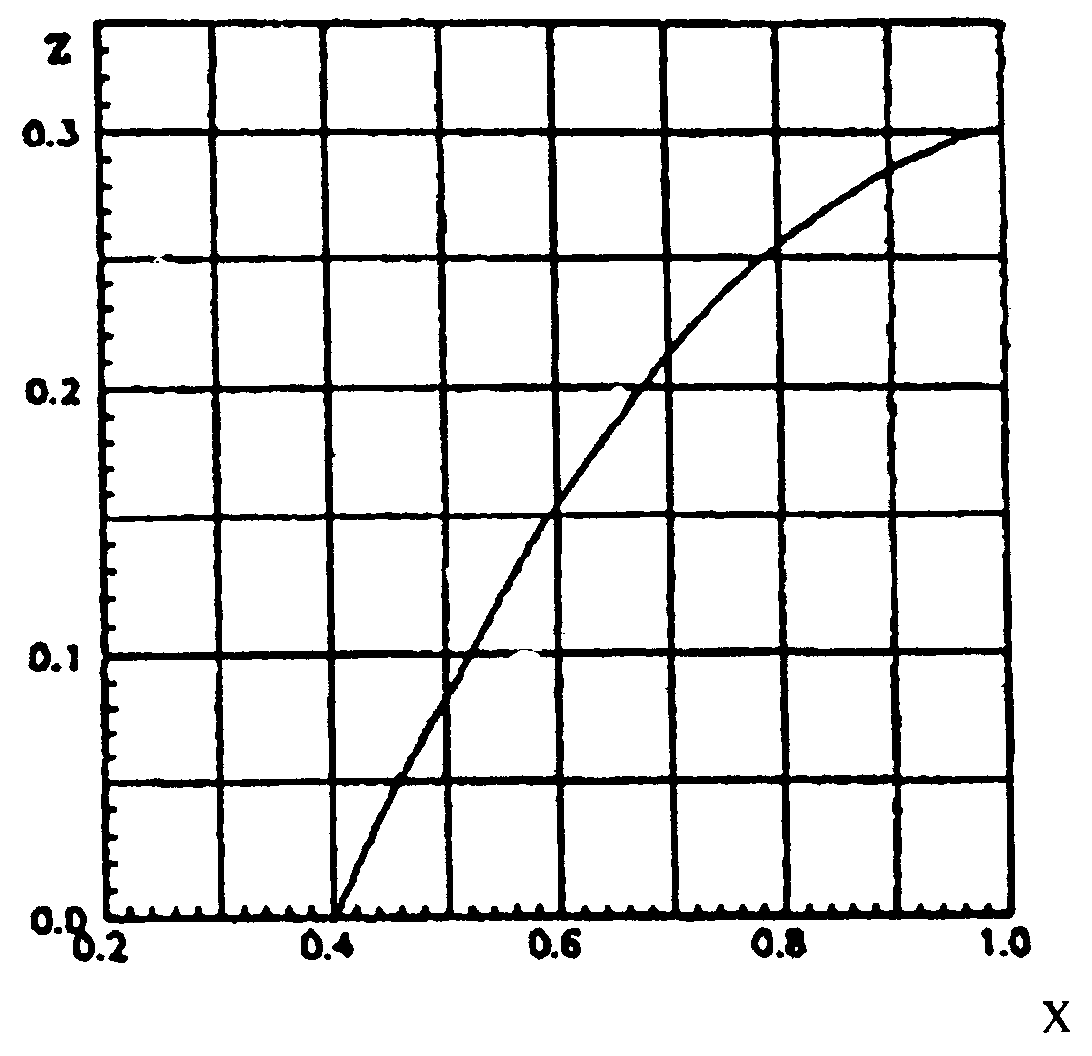 "График определения величины коэффициента Z участия паров легковоспламеняющихся жидкостей во взрыве"Значения X определяются по формуле          C  /C*, если С  <= C*;           н            н     Х = {                                                           (8)          l, если С  > C*,                   нгде С* - величина, задаваемая соотношением     С* = фи С  ,                                                     (9)              стгде фи - эффективный коэффициент избытка горючего, принимаемый равным 1,9.3. Расстояния Х_нкпр, Y_нкпр и Z_нкпр рассчитываются по формулам:                               0,5                    дельта С                            0     Х    = К L(K ln──────────)    ;                                 (10)      нкпр   1   2     С                        нкпр                                 0,5                       дельта С                               0     Y    = К  S (K ln ──────────)  ;                                (11)      нкпр   1     2     C                          нкпр                                   0,5                         дельта C                                 0     Z     = К Н (К  ln ──────────)   ,                              (12)      нкпр    3    2       С                            нкпргде К_1 - коэффициент, принимаемый равным 1,1314 для горючих газов и 1,1958 для легковоспламеняющихся жидкостей; K_2 - коэффициент, принимаемый равным 1 для горючих газов и K_2 = Т/3600 для легковоспламеняющихся жидкостей; K_3 - коэффициент, принимаемый равным 0,0253 для горючих газов при отсутствии подвижности воздушной среды; 0,02828 для горючих газов при подвижности воздушной среды; 0,04714 для легковоспламеняющихся жидкостей при отсутствии подвижности воздушной среды и 0,3536 для легковоспламеняющихся жидкостей при подвижности воздушной среды; Н - высота помещения, м.